НОВОГОДНИЕ СТИХИ ДЛЯ МАЛЫШЕЙ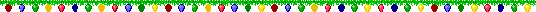 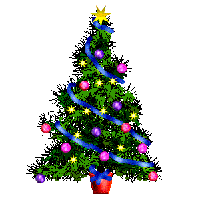 ВЫБРАЛ ПАПА ЕЛОЧКУ…Выбрал папа елочку 
Самую пушистую, 
Самую пушистую, 
Самую душистую… 
Елочка так пахнет - 
Мама сразу ахнет! 
(А. Усачев)НОВОГОДНЕЕ ПРОИСШЕСТВИЕПростые игрушки сквозь щелку 
Однажды увидели елку: 
«Давайте-ка елку нарядим! 
Залезем на ветки и сядем!» 
Полезли на елку игрушки. 
Мартышка уже на верхушке. 
Под Мишкою ветка прогнулась, 
Под Зайчиком чуть покачнулась. 
Цыплята висят, как фонарики, 
Матрешки — как пестрые шарики… 
«Эй, елочные игрушки, 
Снегурочки, звезды, хлопушки, 
Стекляшки витые, литые, 
Серебряные, золотые! 
Пока вы пылились на полке, 
Мы все очутились на елке! 
Сейчас ребятишек обрадуем! 
Ой, батюшки! Падаем! Падаем!» 
(В. Берестов)ДЕД МОРОЗЯ Мороз, Красный нос, 
С белой бородою. 
Ущипну — так до слез! 
Не шути со мною. 

Для чего, почему 
Должен я сердиться? 
Я пришел к вам, друзья, 
Чтобы веселиться! 

Новый год, Новый год 
С вами я встречаю, 
С новым годом всех вас 
Я и поздравляю. 
(Э. Богуславская)ЕЛОЧКА— Елочка, елка, 
Колкая иголка 
Где ты выросла? 
— В лесу. 
— Что ты видела? 
— Лису. 
— Что в лесу? 
— Морозы. 
Голые березы, 
Волки да медведи — 
Вот и все соседи. 
— А у нас под Новый год 
Каждый песенку поет. 
(М. Ивенсен)КТО ПРИШЕЛ?Кто пришел? 
Что принес? 
Знаем мы: 
Дед Мороз, 
Дед седой, 
С бородой, 
Он наш гость дорогой. 
Он нам елку зажжет, 
С нами песни споет. 
(Е. Благинина)САМЫЙ ГЛАВНЫЙ ИЗ ГОСТЕЙ— Кто в нарядной теплой шубе, 
С длинной белой бородой, 
В Новый год приходит в гости, 
И румяный, и седой? 
Он играет с нами, пляшет, 
С ним и праздник веселей! 
— Дед Мороз на елке нашей 
Самый главный из гостей! 
(И. Черницкая)ЧТО ТАКОЕ НОВЫЙ ГОД?Что такое Новый год? 
Это все наоборот: 
Елки в комнате растут, 
Белки шишек не грызут, 
Зайцы рядом с волком 
На колючей елке! 
Дождик тоже не простой, 
В Новый год он золотой, 
Блещет что есть мочи, 
Никого не мочит, 
Даже Дедушка Мороз 
Никому не щиплет нос. 
(Е. Михайлова)***
Солнце зимнее встаёт,
Видит - заинька идёт.
- Ты куда идёшь, косой,
Неодетый и босой?
На дворе большой мороз,
Отморозишь хвост и нос!
- Я мороза не боюсь,
Я на ёлку тороплюсь...
В детский сад меня позвали
Поплясать на карнавале!
Будут игры, хоровод,
Наступает Новый Год!
***
Елка в праздник нарядилась
Огоньками засветилась
Все они горят, сверкают
Деток в гости приглашают.
***
Дед Мороз,
Дед мороз,
Он подарки нам принёс,
Постучится, в двери к нам,
"Дети, здравствуйте, я к вам"!!!!
***
Заяц гордо шел по лесу, вел зайчиху , как принцессу
До верхушек длинных ушек заяц был в нее влюблен
Но сознаться и признаться все не мог решиться он
Все же заяц понимал,то в пути молчать неловко
Он подумал и сказал
Ты такая, ты такая, ты такая - как морковка!!!!

***
С Новым годом, с Новым годом!
Здравствуй, дедушка Мороз!
Он из лесу мимоходом
Елку нам уже принес.
На верхушке, выше веток, загорелась, как всегда, 
Самым ярким жарким светом
Пятикрылая звезда.
Свежей хвоей пахнет дома
На ветвях смола, роса...
Мы с тобой давно знакомы, 
Наша елочка-краса.
Новый год прошел по свету, 
Заглянул и к нам сюда.
Так гори же выше веток
Пятикрылая звезда!
***
Я шел зимою вдоль болота 
в голошах, шляпе и очках.
Вдруг по реке пронесся кто-то 
на металлических крючках.
Я побежал скорее к речке,
а он бегом пустился в лес.
К ногам приделал две дощечки,
присел, подпрыгнул и исчез.
И долго я стоял у речки, 
и долго думал, сняв очки.
Какие странные дощечки 
и непонятные крючки.Наша елкаНаша елка велика, 
Наша елка высока. 
Выше папы, выше мамы - 
Достает до потолка. 

Как блестит ее наряд, 
Как фонарики горят, 
Наша Елка с Новым Годом
Поздравляет всех ребят. 

Будем весело плясать, 
Будем песни распевать, 
Чтобы елка захотела 
В гости к нам прийти опять! 
(Петрова З.)***Дед Мороз проспал в постели, 
Встал сосульками звеня, 
Где вы вьюги. где метели, 
Что не будите меня. 
Непорядок во дворе, 
Грязь и лужи в декабре.***Здравствуй, дедушка Мороз! 
Ты подарки нам принес? 
Я тебя так долго жду 
Никуда не выхожу.***К нам на елку ой-ой-ой 
Дед Мороз пришел живой. 
Борода-то, борода! 
А на шапке-то звезда! 
На носу царапина, 
А глаза-то папины.С прогулкиПотоптались на крылечке, 
прогулялись в сад и к речке, 
а потом — пришли назад... 
Сохнут валенки на печке, 
Валенки рядом с кошкою лежат. 

Кошка в них погреет лапки, 
Кошка в них погреет нос 
— И задремлет сладко-сладко... 
Все в порядке? Все в порядке! 
И — пускай трещит мороз! 
(Светлана Соложенкина)Зима началасьМороз-Мороз-Морозко 
Зовет на зимний пир! 
Мы скачем у киоска 
И дуем на пломбир. 

А на рябине снова 
Толпятся снегири: 
— Мне ягодно-фруктовое! 
— Мне порцию! 
— Мне три! 
(Марина Бородицкая)***Зайка умывается 
На елку собирается 
Вымыл носик 
Вымыл хвостик 
Вымыл ухо 
Вытер сухо 
Надел бантик 
Стал он франтик.***На свете так бывает, 
Что только раз в году 
На елке зажигают 
Прекрасную звезду. 
Звезда горит, не тает, 
Блестит прекрасный лед. 
И сразу наступает 
Счастливый Новый год! 
(И. Токмакова)ВСЁ РАССКАЖЕМ МАМЕЁлку мы убрали сами, 
Звёздочки повесили. 
Мы придём, расскажем маме, 
Как нам было весело.***Скоро, скоро Новый год! 
Скоро Дед Мороз придёт. 
За плечами ёлочка, 
Пушистые иголочки. 
Он подарки нам разносит 
И стихи читать нас просит.

***
Наши окна кистью белой
Дед Мороз разрисовал,
Снегом полюшко одел он,
Снегом садик закидал.

Разве к снегу не привыкнешь?
Разве в шубу спрячешь нос?
Мы как выйдем, мы как крикнем:
"Здравствуй, Дедушка Мороз!"

***
Много снега за окном,
Все под беленьким ковром...
Грусть я прочь от всех гоню,
Новый год очень люблю!
Со снежинками кружусь,
В зимний танец окунусь,
Всех с собою позову, 
Радость всем я принесу!
С НОВЫМ ГОДОМ )
***
Скоро, скоро Новый год! 
Он торопится, идет! 
Постучится в двери к нам 
- Дети, здравствуйте, я к вам! 
Праздник мы встречаем, ёлку наряжаем, 
Вешаем игрушки, шарики, хлопушки. 
Скоро дед Мороз прийдет, 
Всем подарки принесет: 
Яблоки, конфеты. 
-Дед Мороз, ну где ты?

***
Перед праздникомзима зима 
Для зелёной ёлки, 
Платье белое сама, 
Сшила без иголки. 
Отряхнула белый снег, 
Ёлочка с поклоном. 
И стоит красивей всех, 
В платьице зелёном. 
Ей зелёный цвет к лицу, 
Елка знает это. 
Как она под Новый год, 
Хорошо одета ***
Неспешною походкой
Пришла зима. Снежок…
Окно с утра откроешь
На улице свежо.
И в этот свежий воздух, 
Пушистый, мягкий снег
Я влюблена серьезно
Его милее нет.
Красиво на Гавайях:
Там пальмы и песок
А мне милее белый,
Холодненький снежок.
И хочется как в детстве
В снежки пойти играть
На саночках кататься
И Дед Мороза ждать.***Рысью мчится Новый ГодРысью мчится Новый Год,В дом спешит, стучится;На озёрах белый лёдГлаз слепит, искрится.Клён, ольху обняв, стоит – Так теплее вместе;Что-то тихо говоритЕй, своей невесте.Солнце скоро упадётВесело за горку;Забуянит, запоётЛес пургою звонкой.Снег запляшет хоровод,   Вихрем закружится;Скоро, скоро Новый Год!Рысью в гости мчится.